Megan Dominy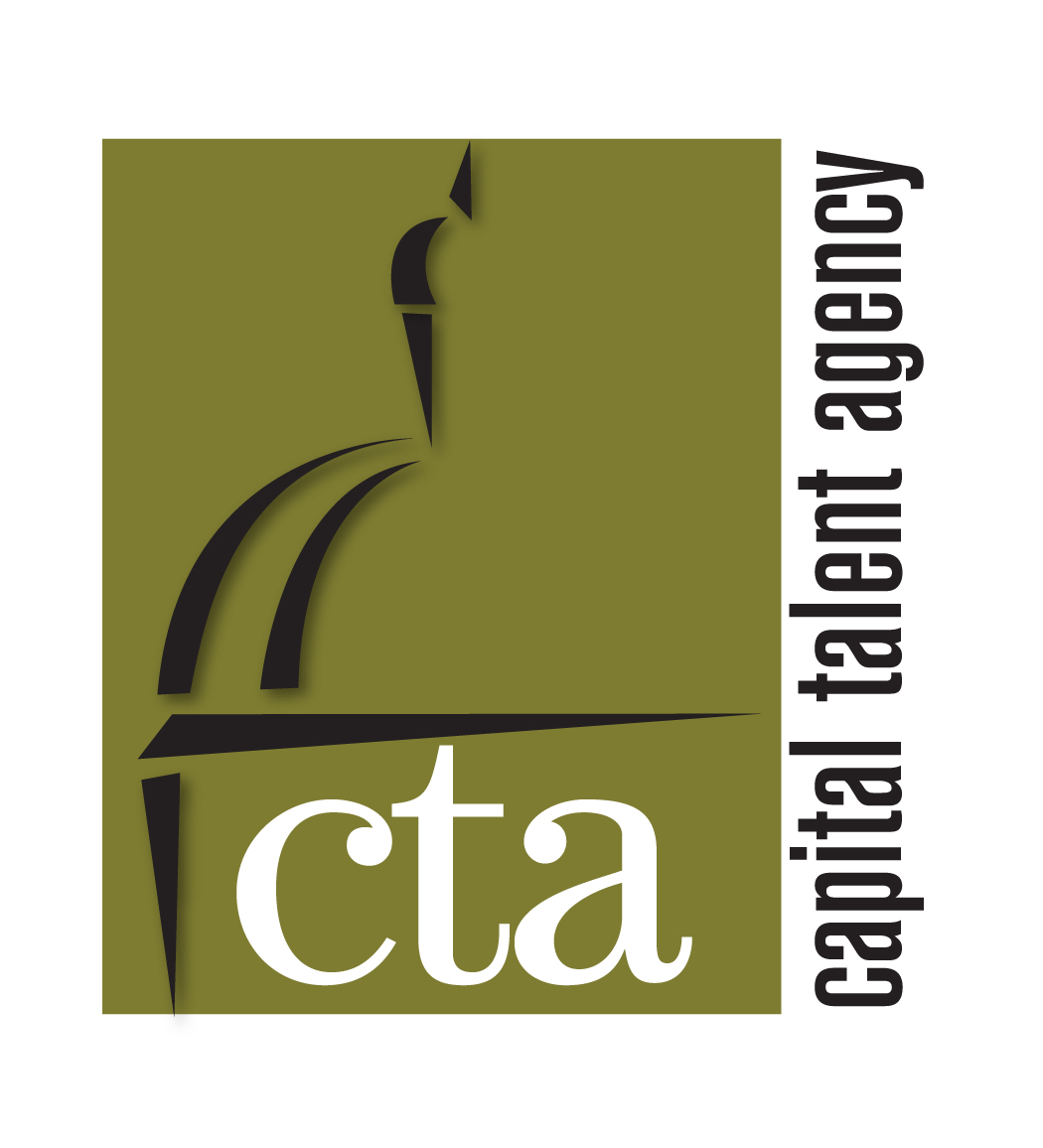 EMC	MFA, Catholic University of America                                  Shakespeare & Company Summer Training InstituteBFA, University of Oklahoma                                          Movement/ Clown (Paata Tsikurishvili & Dody DiSanto)            Penny Templeton Studio (New York City)SPECIAL SKILLSCertified Zumba instructor, Stage combat-rapier/dagger, Dialects, Basic juggling, Cartwheels, Backbend, Valid driver’s license, Valid passport     TheaterJourney to the West (Current)Suhbodi, et alConstellation Theatre/ Dir. Allison StockmanOthello Desdemona U/SShakespeare Theatre Company/ Dir. Ron DanielsThe Cripple of Inishmaan HelenScena Theatre/ Dir. Robert McNamaraThe Wedding Party Caitlin10th Muse Productions/ Dir. Abbie Isaac FineOn Approval HelenWashington Stage Guild/ Dir. Steven CarpenterThe Lieutenant of Inishmore MaireadConstellation Theatre/Dir. Matt WilsonTiny Tim’s Christmas Carol PuppetsellerAdventure Theatre MTC/Dir. Jerry WhiddonLolita, Reinterpreted LolitaMead Theatre Lab/Dir. Rachel HynesA Midsummer Night’s Dream Titania/HippolytaPrince George’s County Shakespeare/Dir. Christopher DwyerLove of the Nightingale PhilomeleConstellation Theatre/Dir. Allison StockmanScapin HyacinthConstellation Theatre/Dir. Kate Bryer36 Views ElizabethConstellation Theatre/Dir. Allison StockmanCaesar and DadaAnnaWSC Avant Bard/Dir. Lee MikeskaFrom Here to ThereMeganImagination Stage/Dir. Natasha HolmesTwo Gentlemen of VeronaJuliaChesapeake Shakespeare Company/Dir. Patrick KilpatrickHemispheric Dysfunctionalism…Pursimone5th Dentist/Dirs. Michael Merino & Kerri RambowA MazeKim/TischRorschach Theatre/Dir. Grady WeatherfordMetamorphosesMyrrha/OthersConstellation Theatre/Dir. Allison StockmanWake Up, Brother BearSister BearImagination Stage/ Dir. Kate BryerThe RamayanaSoorpanaka/OthersConstellation Theatre/Dir. Allison StockmanAlmost, MaineGayle/Others1st Stage/Dir. Michael ChamberlinThe Taming of the ShrewKatherineMaryland Shakespeare Festival/Dir. John BellomoTwelfth NightOliviaMaryland Shakespeare Festival/Dir. Becky KemperTamberlaine2nd VirginShakespeare Theatre Company/Dir. Michael KahnEdward IIISwingShakespeare Theatre Company/Dir. Gale EdwardsThe Other RoomLilyKennedy Center-VSA Arts/Dir. PD MichnewiczA Midsummer Night’s DreamPeaseblossom, Hermia u/s (per.)Folger Theatre/Dir. Joe BannoPrivate LivesSybilWashington Shakespeare Company/Dir. H. Lee GableBarefoot in the ParkCorieBay Theatre Company/Dir. Peter Wray     Film/ TelevisionSpooky Fast- Volkswagen CommercialLeadISLEveryday Hero (Training Film)SupportingMetro ProductionsWhat About WillLeadCurisity EntertainmentThe Stone and the SunflowerLeadJunesong ArtsThis is the TruthSupportingJunesong ArtsDeadly AffairsLindsaySirens MediaAmerica’s Most WantedLead20th Century FoxOklahoma City Community CollegeLeadBlue Diamond ProductionsTaco Mayo CommercialLeadEvergreen Productions, Inc.     Training/Special Skills